               ҠАРАР                                                                   ПОСТАНОВЛЕНИЕ          31 май 2023 й.                             № 36                               31 мая 2023 г.О внесении изменений в постановление главы администрации сельского поселения Баймурзинский сельсовет муниципального района Мишкинский район Республики Башкортостан № 55 от 11.09.2020 года «Об утверждении Административного регламента предоставления муниципальной услуги «Предоставление муниципальной преференции»       В целях приведения  в соответствие с ч.1 ст. 7 Федерального закона от 27.07.2010 № 210-ФЗ «Об организации предоставления государственных и муниципальных услуг», Федерального закона  от 06.04.2015 № 82-ФЗ «О внесении изменений в отдельные законодательные акты Российской Федерации в части отмены обязательности печати хозяйственных обществ», администрация сельского поселения Баймурзинский сельсовет муниципального района Мишкинский район Республики Башкортостан постановляет:Внести в Административный регламент предоставления муниципальной услуги «Предоставление муниципальной преференции», следующие изменения: Органы, предоставляющие государственные услуги, и органы, предоставляющие муниципальные услуги, не вправе требовать от заявителя:- представления документов и информации или осуществления действий, представление или осуществление которых не предусмотрено нормативными правовыми актами, регулирующими отношения, возникающие в связи с предоставлением государственных и муниципальных услуг; 	- общество вправе иметь печать, штампы и бланки со своим наименованием, собственную эмблему, а также зарегистрированный в установленном порядке товарный знак и другие средства индивидуализации. Федеральным законом может быть предусмотрена обязанность общества использовать печать.      2. Настоящее постановление разместить на официальном сайте https://baimurs.mishkan.ru/ и на информационном стенде в здании администрации сельского поселения Баймурзинский сельсовет муниципального района Мишкинский район Республики Башкортостан по адресу: РБ, Мишкинский район, д. Баймурзино, ул. Мичурина, 10.  3. Контроль за исполнением данного постановления оставляю за собой.Глава сельского поселения                                         А.М. Ильтубаев             Башкортостан Республикаһының Мишкэ районы муниципаль районының Баймырза  ауыл советыауыл биләмәһе  Хакимиәте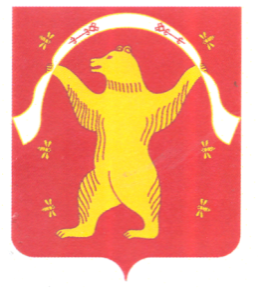 Администрация сельского поселения Баймурзинский сельсовет муниципального района Мишкинский районРеспублики Башкортостан